Aktivitet og fritid m/bistand (støttekontakt)Har du spørsmål om kultur og fritidsaktiviteter, bistand i forhold til fritid, støttekontakt, ledsagerbevis, treningskontakt osv. er vi å treffe på Sektor for Kultur.Aktivitetsleder Gry Bodil Ås, tlf. 994 43 104. e-post: gry.bodil.as@elverum.kommune.noBesøksadresse: Gnisten, St.Olavsgt.6Enhetsleder  Borghild Brandvold, tlf. 918 44 685. e-post: borghild.brandvold@elverum.kommune.noBesøksadresse: 1. etasje i RådhusetKonsulent Hanne Håberget tlf. 99310528  e-post: hanne.haberget@elverum.kommune.noBesøksadresse: Gnisten, St.Olavsgt.6LEDSAGERTJENESTEN Har du behov for ledsager/ transport til kultur- og fritids tilbud - kontakt kulturavdelingen for mer informasjon.Her kan en person være din ledsager og bistå med transport dersom du f. eks. skal på konsert, fisketur, i svømmehallen, kirka, gå tur, fotballkamp, kurs osv. LEDSAGERBEVISORDNINGEN Ledsagerbevisordningen er for funksjonshemmede som har behov for ledsager på kultur- og fritidsarrangementer. (For eksempel kino, idrettsarrangementer, teater, svømmehall, osv.) Ledsagerbeviset gir ledsager fri adgang til de stedene og arrangementene som aksepterer ordningen. Den funksjonshemmede betaler gjeldende inngangspris. Ønsker du mer informasjon / søknadsskjema kontakt Kulturavdelingen.ELVERUM KOMMUNE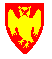 SEKTOR FOR KULTURAKTIVITET OG FRITID MED BISTANDPsykisk helseSOMMEREN 2015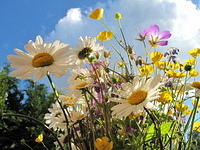 SEKTOR FOR KULTUR ØNSKER DERE ENRIGTIG GOD SOMMER!Kinogruppe – Elverum kulturhusMandag 22. juni, 20. juli, 24. august og 14. septemberVi ser en utvalgt film i måneden. Kom gjerne med forslag til filmer. Hver enkelt betaler sin billett. Vi tar kontakt med de påmeldte pr SMS for nærmere informasjon om film og klokkeslett. Kafegruppe – tirsdag på ulike uker kl. 13.30 – 15.00 på Lundgaard kafeKafegruppa fortsetter utover sommeren, tirsdag 16. juni, 30. juni, 14. juli, 28. juli, 11. august, 25. august, 8. september og 22. september Her betaler hver enkelt sin egen mat og drikke.Interkommunale kulturkvelder – interkommunalt samarbeid med Stange, Ringsaker, Løten, Hamar og Elverum.Onsdag 24. juni – HamarOnsdag 19. august – Grillkveld, Rokosjøen LøtenOnsdag 30. september - ElverumHar du behov for transport/ledsager til Kulturkveld? Kontakt Sektor for kultur mandagen før arrangementet tlf. 91 84 46 85 / 99 44 31 04.Ti på Topp. Fellesturer i samarbeid med Møteplassen og Lions club. Start fra Møteplassen torsdager kl. 11.00. Felles transport fra Møteplassen og vi går tur i ulike områder eller fottur fra Møteplassen. Servering kr. 50,- eller ta med drikke og matpakke selv. Gry Bodil blir med fra Kultur. 2. juli – Holshaugen Øksenåsen seter. 16. juli – Revelberget seter. 13. august – Horna Liatunet. 27. august – Terningen skanse.Pellestova 22- 23. september. Samarbeid med Kulturnettverket. Dette er et nytt alternativ for tidligere Hornsjø tur. Pellestova er et nyrestaurert hotell  og ligger i fine omgivelser på Hafjelltoppen i Øyer. Egenandel kr. 650,- (inkl. transport). Meld deg på og du vil få mer info.Vi har nå valgt å fortrinnsvis bruke SMS til info / påminning om våre aktiviteter for de som vi kommuniserer med SMS på. Dette gjelder kinogruppe, kafegruppe og kulturkvelder. Ta kontakt med oss hvis du har noen spørsmål rundt dette.